WEEK 7 LEGISLATIVE REPORTWeek seven of the legislative session saw lawmakers in Atlanta for a full five-day workweek as bills are feverishly trying to reach passage in their respective chambers prior to Crossover Day. Several bills of importance to agribusiness were passed and dozens of others were heard in committee this week. The all-important appropriations process is still ongoing with Chairman England holding FY22 hearings all week and early this morning. PROHIBITION ON THE OUTDOOR SALE OF PETS INTRODUCED HB 609 by Rep. Gullett, would prohibit the sale of dogs, cats, and domestic rabbits in outdoor locations such as parking lots, roadsides, and flea markets in Georgia. The bill's author argues that these types of locations are poorly regulated and sellers can evade licensing, taxes, and animal welfare regulations. The current version of the bill would not affect properly licensed breeders that sell from their residential properties nor properly licensed animal shelters/rescues at outdoor adoption events. GAC is still reviewing the language and working with our partners at GVMA to work through potential unintended consequences of the bill. HB 609 is assigned to the House Agriculture & Consumer Affairs Committee.  If you have input on this bill, please contact Susan Blevins immediately at susan@gvma.net so we can ensure that any changes we would like to see are addressed. LT. GOVERNOR DUNCAN RECOGNIZES NATIONAL FFA WEEK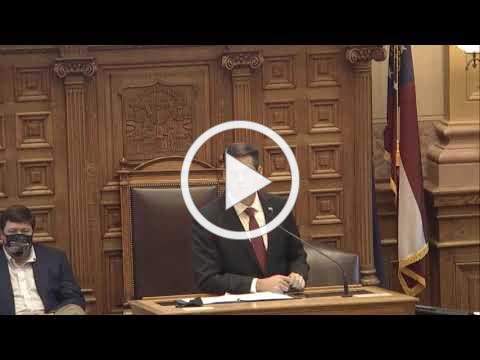 